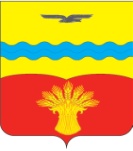 Совет депутатовмуниципального образованияКинзельский сельсоветКрасногвардейского районаОренбургской областичетвертого созывас. КинзелькаРЕШЕНИЕ    23.12.2020                                                                                                   № 4/2                                                                                            О внесении изменений и дополнений в решение Совета депутатов муниципального образования Кинзельский сельсовет от  13.12.2019 № 37/2 «О бюджете муниципального образования Кинзельский сельсовет на 2020 год и на плановый период 2021 и 2022 годов»В соответствии с Бюджетным кодексом Российской Федерации, Уставом муниципального образования Кинзельский сельсовет Красногвардейского района Оренбургской области, Положением «О бюджетном процессе в муниципальном образовании Кинзельский сельсовет»,  Совет депутатов решил:1. Внести в решение Совета депутатов муниципального образования Кинзельский сельсовет Красногвардейского   района  Оренбургской области от 13.12.2019г.№ 37/2 «О бюджете муниципального образования Кинзельский сельсовет на 2020 год и на плановый период 2021 и 2022 годов» изменения  и   дополнения     согласно     приложению.2. Установить, что настоящее решение вступает в силу после обнародования.Возложить контроль   за      исполнением    настоящего решения на постоянную комиссию по     вопросам  финансово – экономического развития и сельскому хозяйству.Председатель Совета депутатов                                              Т.Н. ЮркоГлава сельсовета                                                                       Г.Н. Работягов Разослано: в дело, администрации района, прокуратуру района, финансовому отделу.Приложение к бюджету   муниципального образования Кинзельский сельсовет на 2020 годи на плановый период 2021 и 2022 годов                                            Изменения и дополнения вносимые в решения                                           Совета депутатов муниципального образования                                              Кинзельский сельсовет от 13.12.2019г.№37/2«О бюджете муниципального образования Кинзельский сельсовет на 2020 год и на плановый период 2021 и 2022 годов»Статью  1 изложить в следующей редакции:«Статья 1.1. Утвердить основные характеристики бюджета муниципального образования Кинзельский  сельсовет (далее – бюджет)  на 2020 год:1) прогнозируемый общий объем доходов местного бюджета в сумме 8711,2 тыс. рублей; на плановый 2021 год – 8739,3 тыс. руб., на плановый 2022 год – 9373,4 тыс. руб.2) общий объем расходов местного бюджета в сумме 8867,8 тыс. рублей; на плановый 2021 год – 8739,3  тыс. руб., в том числе условно утвержденные расходы 216,2 тыс. рублей, на плановый 2022 год – 9373,4 тыс. руб., в том числе условно утвержденные расходы 463,9 тыс. рублей. 3) верхний предел  внутреннего  муниципального долга  муниципального образования Кинзельский сельсовет   на 1 января 2021 года  по долговым обязательствам поселения в сумме 0 т. р. в том числе по муниципальным гарантиям в сумме 0 т. р. на 1 января 2022 года в сумме 0,0 тыс. рублей, в том числе верхний предел долга по муниципальным гарантиям в сумме 0,0 тыс. рублей, на 1 января 2023 года в сумме 0,0 тыс. рублей, в том числе верхний предел долга по муниципальным гарантиям в сумме 0,0 тыс. рублей4) прогнозируемый дефицит бюджета поселения на 2020 год в сумме 156,6 тыс. руб. или 1,9%, в том числе за счет остатка на начало года 156,6 тыс.руб. или 1,9%; на 2021 год -  в сумме 0,0 тыс. рублей, или 0,0 %, на 2022 год -  в сумме 0,0 тыс. рублей, или 0,0 %»Статью  17  изложить в следующей редакции: «Статья 17.Утвердить объем бюджетных ассигнований дорожного фонда на 2020 год в сумме 838,4 тыс. рублей,  на плановый период 2021 в сумме 557,6 тыс. руб. и 2022 годов в сумме 580,1 тыс. руб.»  Приложения 1, 4 – 9  изложить в новой редакцииПриложение № 1к бюджету муниципального образования Кинзельский сельсовет на 2020 год и на плановый период 2021 и 2022 годов(в редакции решения Советадепутатов муниципального образованияКинзельский сельсоветот 23.12 2020 № 4/2Источники внутреннего финансирования  дефицита бюджета поселения на 2020 год и на плановый период 2021 и 2022 годов.                                                        (тыс. рублей)                                                                     Приложение № 4к бюджету муниципального образования Кинзельский сельсовет на 2020 год и на плановый период 2021 и 2022 годов(в редакции решения Советадепутатов муниципального образованияКинзельский сельсоветот 23.12 2020 № 4/2Поступление доходов в бюджет поселения по кодам видов доходов, подвидов доходов на 2020 год и на плановый период 2021 и 2022 годов                                                                                                                                                                 (тысяч рублей)Приложение № 5к бюджету муниципального образования Кинзельский сельсовет на 2020 год и на плановый период 2021 и 2022 годов(в редакции решения Советадепутатов муниципального образованияКинзельский сельсоветот 23.12 2020 № 4/2Распределение бюджетных ассигнований бюджета поселения по разделам и подразделам классификации расходов бюджета поселения на 2020 год и на плановый период 2021 и 2022 годов                (тыс. рублей)Приложение № 6к бюджету муниципального образования Кинзельский сельсовет на 2020 год и на плановый период 2021 и 2022 годов(в редакции решения Советадепутатов муниципального образованияКинзельский сельсоветот 23.12 2020 № 4/2Ведомственная структура расходов бюджета поселения на 2020 год и на плановый период 2021 и 2022 годов       (тысяч рублей)Приложение № 7к бюджету муниципального образования Кинзельский сельсовет на 2020 год и на плановый период 2021 и 2022 годов(в редакции решения Советадепутатов муниципального образованияКинзельский сельсоветот 23.12 2020 № 4/2Распределение бюджетных ассигнований бюджета поселения по разделам, подразделам, целевым статьям (муниципальным программам и непрограммным направлениям деятельности), группам и подгруппам видам расходов классификации расходов на 2020 год и на плановый период 2021 и 2022 годов        (тысяч рублей)Приложение № 8 к бюджету муниципального образования Кинзельский сельсовет на 2020 год и на плановый период 2021 и 2022 годовМежбюджетные трансферты, передаваемые в районный бюджет из бюджета поселения на осуществление части полномочий по решению вопросов местного значения в соответствии сзаключенными соглашениями на 2020 год и на плановый период 2021 и 2022 годов(тысяч рублей)Приложение № 9к бюджету муниципального образования Кинзельский сельсовет на 2020 год и на плановый период 2021 и 2022 годов(в редакции решения Советадепутатов муниципального образованияКинзельский сельсоветот 23.12 2020 № 4/2Распределение бюджетных ассигнований бюджета поселения по целевым статьям (муниципальным программам и непрограммным направлениям деятельности), разделам, подразделам, группам и подгруппам видов расходов классификации расходов на 2020 год и на плановый период 2021 и 2022 годов(тысяч рублей)Наименование показателяКод источников финансирования по бюджетной классификацииУтвержденные бюджетные назначенияУтвержденные бюджетные назначенияУтвержденные бюджетные назначенияНаименование показателяКод источников финансирования по бюджетной классификации2020 год2021 год2022 год12345ИСТОЧНИКИ ВНУТРЕННЕГО ФИНАНСИРОВАНИЯ ДЕФИЦИТОВ БЮДЖЕТОВ01 00 00 00 00 0000 000Изменение остатков средств на счетах по учету средств бюджета01 05 00 00 00 0000 000156,60,00,0Увеличение остатков средств бюджетов01 05 00 00 00 0000 500-8711,2-8739,3-9373,4Увеличение прочих остатков средств бюджетов01 05 02 00 00 0000 500-8711,2-8739,3-9373,4Увеличение прочих остатков денежных средств бюджетов01 05 02 01 00 0000 510-8711,2-8739,3-9373,4Увеличение прочих остатков денежных средств бюджетов сельских поселений01 05 02 01 10 0000 510-8711,2-8739,3-9373,4Уменьшение остатков средств бюджетов01 05 00 00 00 0000 6008867,88739,39373,4Уменьшение прочих остатков средств бюджетов01 05 02 00 00 0000 6008867,88739,39373,4Уменьшение прочих остатков денежных средств бюджетов01 05 02 01 00 0000 6108867,88739,39373,4Уменьшение прочих остатков денежных средств бюджетов сельских поселений01 05 02 01 10 0000 6108867,88739,39373,4Всего источников финансирования дефицитов бюджетов8867,80,00,0Код бюджетной классификации Российской ФедерацииНаименование кода дохода бюджета2020гСумма2021гСумма2022гСумма1231 00 00000 00 0000 000Налоговые и неналоговые доходы8178,68646,79278,21 01 00000 00 0000 000Налоги на прибыль, доходы6404,67361,17969,11 01 02000 01 0000 110Налог на доходы физических лиц6404,67361,17969,11 01 02010 01 0000 110Налог на доходы физических лиц с доходов, источником которых является налоговый агент, за исключением доходов, в отношении которых исчисление и уплата налога осуществляются в соответствии со статьями 227, 2271 и 228 Налогового кодекса Российской Федерации6318,17361,17969,11 01 02020 01 0000 110Налог на доходы физических лиц с доходов, полученных от осуществления деятельности физическими лицами, зарегистрированными в качестве индивидуальных предпринимателей, нотариусов, занимающихся частной практикой, адвокатов, учредивших адвокатские кабинеты, и других лиц, занимающихся частной практикой в соответствии со статьей 227 Налогового кодекса Российской Федерации2,50,00,01 01 02030 01 0000 110Налог на доходы физических лиц с доходов, полученных физическими лицами в соответствии со статьей 228 Налогового кодекса Российской Федерации84,00,00,01 03 00000 00 0000 000Налоги на товары (работы, услуги), реализуемые на территории Российской Федерации494,0557,6580,11 03 02000 01 0000 110Акцизы по подакцизным товарам (продукции), производимым на территории Российской Федерации494,0557,6580,11 03 02231 01 0000 110Доходы от уплаты акцизов на дизельное топливо, подлежащие распределению между бюджетами субъектов Российской Федерации и местными бюджетами с учетом установленных дифференцированных нормативов отчислений в местные бюджеты (по нормативам, установленным Федеральным законом о федеральном бюджете в целях формирования дорожных фондов субъектов Российской Федерации)232,0257,0267,01 03 02241 01 0000 110Доходы от уплаты акцизов на моторные масла для дизельных и (или) карбюраторных (инжекторных) двигателей, подлежащие распределению между бюджетами субъектов Российской Федерации и местными бюджетами с учетом установленных дифференцированных нормативов отчислений в местные бюджеты (по нормативам, установленным Федеральным законом о федеральном бюджете в целях формирования дорожных фондов субъектов Российской Федерации)1,51,31,31 03 02251 01 0000 110Доходы от уплаты акцизов на автомобильный бензин, подлежащие распределению между бюджетами субъектов Российской Федерации и местными бюджетами с учетом установленных дифференцированных нормативов отчислений в местные бюджеты (по нормативам, установленным Федеральным законом о федеральном бюджете в целях формирования дорожных фондов субъектов Российской Федерации)299,3334,8345,71 03 02261 01 0000 110Доходы от уплаты акцизов на прямогонный бензин, подлежащие распределению между бюджетами субъектов Российской Федерации и местными бюджетами с учетом установленных дифференцированных нормативов отчислений в местные бюджеты (по нормативам, установленным Федеральным законом о федеральном бюджете в целях формирования дорожных фондов субъектов Российской Федерации)-38,8-35,5-33,91 05 00000 00 0000 000Налоги на совокупный доход285,024,025,01 05 03000 01 0000 110Единый сельскохозяйственный налог285,024,025,01 05 03010 01 0000 110Единый сельскохозяйственный налог285,024,025,01 06 00000 00 0000 000Налоги на имущество546,0506,0506,01 06 01000 00 0000 110Налог на имущество физических лиц63,063,063,01 06 01030 10 0000 110Налог на имущество физических лиц, взимаемый по ставкам, применяемым к объектам налогообложения, расположенным в границах сельских поселений63,063,063,01 06 06000 00 0000 110Земельный налог483,0443,0443,01 06 06030 00 0000 110Земельный налог с организациями19,019,019,01 06 06033 10 0000 110Земельный налог с организациями, обладающих земельным участком, расположенным в границах сельских поселений19,019,019,01 06 06040 00 0000 110Земельный налог с физических лиц464,0424,0424,01 06 06043 10 0000 110Земельный налог с физических лиц, обладающих земельным участком, расположенным в границах сельских поселений464,0424,0424,01 08 00000 00 0000 000Государственная пошлина6,06,06,01 08 04000 01 0000 110Государственная пошлина за совершение нотариальных действий (за исключением действий, совершаемых консульскими учреждениями Российской Федерации)6,06,06,01 08 04020 01 0000 110Государственная пошлина за совершение нотариальных действий должностными лицами органов местного самоуправления, уполномоченными в соответствии с законодательными актами Российской Федерации на совершение нотариальных действий6,06,06,01 11 00000 00 0000 000Доходы от использования имущества, находящегося в государственной и муниципальной собственности 433,0184,0184,01 11 05000 00 0000 120Доходы, получаемые в виде арендной либо иной платы за передачу в возмездное пользование государственного и муниципального имущества (за исключением имущества бюджетных и автономных учреждений, а также имущества государственных и муниципальных унитарных предприятий, в том числе казенных)433,0184,0184,01 11 05020 00 0000 120Доходы, получаемые в виде арендной платы, за земли после разграничения государственной собственности на землю,  а также средства от продажи права на заключение договоров аренды указанных земельных (за исключением земельных участков  бюджетных и автономных учреждений)380,0114,0114,01 11 05025 10 0000 120Доходы, получаемые в виде арендной платы, а также средства от продажи права на заключение договоров аренды за земли, находящиеся в собственности сельских поселений (за исключением земельных участков муниципальных бюджетных и автономных учреждений)380,0114,0114,01 11 05030 00 0000 120Доходы от сдачи в аренду имущества, находящегося в оперативном управлении органов государственной власти, органов местного самоуправления, государственных внебюджетных фондов и созданных ими учреждений (за исключением имущества бюджетных и автономных учреждений)53,070,070,01 11 05035 10 0000 120Доходы от сдачи в аренду имущества, находящегося в оперативном управлении органов управления сельских поселений и созданных ими учреждений (за исключением имущества муниципальных бюджетных и автономных учреждений)53,070,070,01 16 00000 00 0000 000 Штрафы, санкции, возмещение ущерба10,08,08,01 16 02000 02 0000 140 Административные штрафы, установленные законами субъектов Российской Федерации об административных правонарушениях10,08,08,01 16 02020 02 0000 140Административные штрафы, установленные законами субъектов Российской Федерации об административных правонарушениях, за нарушение муниципальных правовых актов10,08,08,02 00 00000 00 0000 000Безвозмездные поступления532,692,695,22 02 00000 00 0000 000Безвозмездные поступления от других бюджетов бюджетной системы Российской Федерации532,692,695,22 02 10000 00 0000 150Дотации бюджетам бюджетной системы Российской Федерации380,40,00,02 02 15002 00 0000 150Дотации бюджетам на поддержку мер по обеспечению сбалансированности бюджетов380,40,00,02 02 15002 10 0000 150Дотации бюджетам сельских поселений на поддержку мер по обеспечению сбалансированности бюджетов380,40,00,02 02 20000 00 0000 150Субсидии бюджетам бюджетной системы Российской Федерации45,00,00,020225299 00 0000 150Субсидии бюджетам  на софинансирование расходных обязательств субъектов Российской Федерации, связанных с реализацией федеральной целевой программы "Увековечение памяти погибших при защите Отечества на 2019 - 2024 годы"45,00,00,020225299 10 0000 150Субсидии бюджетам сельских поселений на софинансирование расходных обязательств субъектов Российской Федерации, связанных с реализацией федеральной целевой программы "Увековечение памяти погибших при защите Отечества на 2019 - 2024 годы"45,00,00,02 02 30000 00 0000 150Субвенции бюджетам бюджетной системы Российской Федерации 99,792,695,22 02 35118 00 0000 150Субвенции бюджетам на осуществление первичного воинского учета на территориях, где отсутствуют военные комиссариаты99,792,695,22 02 35118 10 0000 150Субвенции бюджетам сельских поселений на осуществление первичного воинского учета на территориях, где отсутствуют военные комиссариаты99,792,695,22 02 40000 00 0000 150Иные межбюджетные трансферты7,50,00,02 02 49999 00 0000 150Прочие межбюджетные трансферты, передаваемые бюджетам7,50,00,02 02 49999 10 0000 150Прочие межбюджетные трансферты, передаваемые бюджетам сельских поселений7,50,00,0ИТОГО ДОХОДОВ8711,28739,39373,4Наименование РзПр2020г2021г2021г2022г1234556Общегосударственные вопросы01003341,23158,03158,03235,0Функционирование высшего должностного лица субъекта Российской Федерации и муниципального образования0102691,0691,0691,0691,0Функционирование Правительства Российской Федерации, высших  исполнительной органов государственной власти субъектов Российской Федерации, местных администраций01042600,22467,02467,02544,0Обеспечение проведения выборов в муниципальном образовании010750,00,00,00,0Национальная оборона020099,792,692,695,2Мобилизационная и вневойсковая подготовка020399,792,692,695,2Национальная безопасность и правоохранительная деятельность03001070,01115,01115,01090,0Обеспечение пожарной  безопасности03101065,01110,01110,01085,0Другие вопросы в области национальной безопасности и правоохранительной деятельности03145,05,05,05,0Национальная экономика0400918,4577,6577,6605,1Дорожное хозяйство (дорожные фонды)0409838,4557,6557,6580,1Другие вопросы в области национальной экономики041280,020,020,025,0Жилищно-коммунальное хозяйство05001064,51000,51000,51180,9Жилищное хозяйство050120,025,025,030,0Коммунальное хозяйство0502324,5720,5720,5895,9Благоустройство0503720,0255,0255,0255,0Культура,  кинематография08002334,22383,02383,02501,0Культура 08012334,22383,02383,02501,0Здравоохранение09007,50,00,00,0Санитарно-эпидемиологическое благополучие09077,50,00,00,0Физическая культура и спорт110010,0174,1174,1180,0Физическая культура 110110,0174,1174,1180,0Межбюджетные трансферты общего характера бюджетам бюджетной системы Российской Федерации140022,322,322,322,3Прочие межбюджетные трансферты140322,322,322,322,3Условно утвержденные расходы0,0216,2463,9463,9ВСЕГО РАСХОДОВ8867,88739,38739,39373,4НаименованиеВедРзПрЦСРВР 2020год2021 год2022 год112333456789Администрация Кинзельского сельсоветаАдминистрация Кинзельского сельсовета0158867,88739,39373,4ОБЩЕГОСУДАРСТВЕННЫЕ ВОПРОСЫОБЩЕГОСУДАРСТВЕННЫЕ ВОПРОСЫ0150101013341,23158,03235,0Функционирование высшего должностного лица субъекта Российской Федерации и муниципального образованияФункционирование высшего должностного лица субъекта Российской Федерации и муниципального образования01501010102691,0691,0691,0Муниципальная программа "Устойчивое развитие  территории муниципального образования"Муниципальная программа "Устойчивое развитие  территории муниципального образования"0150101010231.0.00.00000691,0691,0691,0Подпрограмма "Обеспечение реализации муниципальной Программы "Устойчивое развитие территории  муниципального образования"Подпрограмма "Обеспечение реализации муниципальной Программы "Устойчивое развитие территории  муниципального образования"0150101010231.1.00.00000691,0691,0691,0Основное мероприятие "Содержание органов местного самоуправления"Основное мероприятие "Содержание органов местного самоуправления"0150101010231.1.01.00000691,0691,0691,0Глава муниципального образованияГлава муниципального образования0150101010231.1.01.10010691,0691,0691,0Расходы на выплаты персоналу государственных (муниципальных) органовРасходы на выплаты персоналу государственных (муниципальных) органов0150101010231.1.01.10010120691,0691,0691,0Функционирование Правительства Российской Федерации, высших исполнительных органов государственной власти субъектов Российской Федерации, местных администрацийФункционирование Правительства Российской Федерации, высших исполнительных органов государственной власти субъектов Российской Федерации, местных администраций015010101042600,22467,02544,0Муниципальная программа "Устойчивое развитие  территории муниципального образования"Муниципальная программа "Устойчивое развитие  территории муниципального образования"0150101010431.0.00.000002600,22467,02544,0Подпрограмма "Обеспечение реализации муниципальной Программы "Устойчивое развитие территории  муниципального образования"Подпрограмма "Обеспечение реализации муниципальной Программы "Устойчивое развитие территории  муниципального образования"0150101010431.1.00.000002600,22467,02544,0Основное мероприятие "Содержание органов местного самоуправления"Основное мероприятие "Содержание органов местного самоуправления"0150101010431.1.01.000002600,22467,02544,0Центральный аппаратЦентральный аппарат0150101010431.1.01.100202600,22467,02544,0Расходы на выплаты персоналу государственных (муниципальных) органовРасходы на выплаты персоналу государственных (муниципальных) органов0150101010431.1.01.100201201144,21132,01132,0Иные закупки товаров, работ и услуг для обеспечения государственных (муниципальных) нуждИные закупки товаров, работ и услуг для обеспечения государственных (муниципальных) нужд0150101010431.1.01.100202401319,01198,01275,0Уплата налогов, сборов и иных платежейУплата налогов, сборов и иных платежей0150101010431.1.01.10020850137,0137,0137,0Обеспечение проведения выборов в муниципальном образованииОбеспечение проведения выборов в муниципальном образовании0150101010750,00,00,0Муниципальная программа "Устойчивое развитие  территории муниципального образования"Муниципальная программа "Устойчивое развитие  территории муниципального образования"0150101010731.0.00.0000050,00,00,0Подпрограмма "Обеспечение реализации муниципальной Программы "Устойчивое развитие территории  муниципального образования"Подпрограмма "Обеспечение реализации муниципальной Программы "Устойчивое развитие территории  муниципального образования"0150101010731.1.00.0000050,00,00,0Основное мероприятие «Содержание органов местного самоуправления »Основное мероприятие «Содержание органов местного самоуправления »0150101010731.1.01.0000050,00,00,0Проведение выборов в муниципальном образованииПроведение выборов в муниципальном образовании0150101010731.1.01.6034050,00,00,0Специальные расходыСпециальные расходы0150101010731.1.01.6034088050,00,00,0НАЦИОНАЛЬНАЯ ОБОРОНАНАЦИОНАЛЬНАЯ ОБОРОНА01502020299,792,695,2Мобилизационная и вневойсковая подготовкаМобилизационная и вневойсковая подготовка0150202020399,792,695,2Муниципальная программа "Устойчивое развитие  территории муниципального образования"Муниципальная программа "Устойчивое развитие  территории муниципального образования"0150202020331.0.00.0000099,792,695,2Подпрограмма "Обеспечение реализации муниципальной Программы "Устойчивое развитие территории  муниципального образования"Подпрограмма "Обеспечение реализации муниципальной Программы "Устойчивое развитие территории  муниципального образования"0150202020331.1.00.0000099,792,695,2Основное мероприятие "Содержание органов местного самоуправления"Основное мероприятие "Содержание органов местного самоуправления"0150202020331.1.01.0000099,792,695,2Субвенции на осуществление первичного воинского учета на территориях, где отсутствуют военные комиссариатыСубвенции на осуществление первичного воинского учета на территориях, где отсутствуют военные комиссариаты0150202020331.1.01.5118099,792,695,2Расходы на выплаты персоналу государственных (муниципальных) органовРасходы на выплаты персоналу государственных (муниципальных) органов0150202020331.1.01.5118012092,792,292,2Иные закупки товаров, работ и услуг для обеспечения государственных (муниципальных) нуждИные закупки товаров, работ и услуг для обеспечения государственных (муниципальных) нужд0150202020331.1.01.511802407,00,43,0НАЦИОНАЛЬНАЯ БЕЗОПАСНОСТЬ И ПРАВООХРАНИТЕЛЬНАЯ ДЕЯТЕЛЬНОСТЬНАЦИОНАЛЬНАЯ БЕЗОПАСНОСТЬ И ПРАВООХРАНИТЕЛЬНАЯ ДЕЯТЕЛЬНОСТЬ0150303031070,01115,01090,0Обеспечение пожарной безопасностиОбеспечение пожарной безопасности015030303101065,01110,01085,0Муниципальная программа "Устойчивое развитие  территории муниципального образования"Муниципальная программа "Устойчивое развитие  территории муниципального образования"0150303031031.0.00.000001065,01110,01085,0Подпрограмма "Обеспечение безопасности жизнедеятельности населения в муниципальном образовании"Подпрограмма "Обеспечение безопасности жизнедеятельности населения в муниципальном образовании"0150303031031.3.00.000001065,01110,01085,0Основное мероприятие "Разработка и утверждение комплекса мер по обеспечению пожарной безопасности муниципальных учреждений и жилищного фонда"Основное мероприятие "Разработка и утверждение комплекса мер по обеспечению пожарной безопасности муниципальных учреждений и жилищного фонда"0150303031031.3.01.000001065,01110,01085,0Разработка и утверждение комплекса мер по обеспечению пожарной безопасности муниципальных учреждений и жилищного фондаРазработка и утверждение комплекса мер по обеспечению пожарной безопасности муниципальных учреждений и жилищного фонда0150303031031.3.01.600801065,01110,01085,0Иные закупки товаров, работ и услуг для обеспечения государственных (муниципальных) нуждИные закупки товаров, работ и услуг для обеспечения государственных (муниципальных) нужд0150303031031.3.01.600802401065,01110,01085,0Другие вопросы в области национальной безопасности и правоохранительной деятельностиДругие вопросы в области национальной безопасности и правоохранительной деятельности015030303145,05,05,0Муниципальная программа "Устойчивое развитие  территории муниципального образования"Муниципальная программа "Устойчивое развитие  территории муниципального образования"0150303031431.0.00.000005,05,05,0Подпрограмма "Обеспечение безопасности жизнедеятельности населения в муниципальном образовании"Подпрограмма "Обеспечение безопасности жизнедеятельности населения в муниципальном образовании"0150303031431.3.00.000005,05,05,0Основное мероприятие "Прочие мероприятия в области национальной безопасности и правоохранительной деятельности "Основное мероприятие "Прочие мероприятия в области национальной безопасности и правоохранительной деятельности "0150303031431.3.02.000005,05,05,0Прочие мероприятия в области национальной безопасности и правоохранительной деятельности Прочие мероприятия в области национальной безопасности и правоохранительной деятельности 0150303031431.3.02.600905,05,05,0Иные закупки товаров, работ и услуг для обеспечения государственных (муниципальных) нуждИные закупки товаров, работ и услуг для обеспечения государственных (муниципальных) нужд0150303031431.3.02.600902405,05,05,0НАЦИОНАЛЬНАЯ ЭКОНОМИКАНАЦИОНАЛЬНАЯ ЭКОНОМИКА015040404918,4577,6605,1Дорожное хозяйство (дорожные фонды)Дорожное хозяйство (дорожные фонды)01504040409838,4557,6580,1Муниципальная программа "Комплексное развитие транспортной инфраструктуры муниципального образования"Муниципальная программа "Комплексное развитие транспортной инфраструктуры муниципального образования"0150404040932.0.00.00000838,4557,6580,1Подпрограмма "Содержание и ремонт автомобильных дорог общего пользования местного значения в муниципальном образовании"Подпрограмма "Содержание и ремонт автомобильных дорог общего пользования местного значения в муниципальном образовании"0150404040932.1.00.00000838,4557,6580,1Основное мероприятие "Содержание и ремонт автомобильных дорог общего пользования местного значения в муниципальном образовании"Основное мероприятие "Содержание и ремонт автомобильных дорог общего пользования местного значения в муниципальном образовании"0150404040932.1.01.00000838,4557,6580,1Содержание автомобильных дорог и инженерных сооружений на них в границах поселенийСодержание автомобильных дорог и инженерных сооружений на них в границах поселений0150404040932.1.01.60110838,4557,6580,1Иные закупки товаров, работ и услуг для обеспечения государственных (муниципальных) нуждИные закупки товаров, работ и услуг для обеспечения государственных (муниципальных) нужд0150404040932.1.01.60110240838,4557,6580,1Другие вопросы в области национальной экономикиДругие вопросы в области национальной экономики0150404041280,020,025,0Муниципальная программа "Устойчивое развитие  территории муниципального образования"Муниципальная программа "Устойчивое развитие  территории муниципального образования"0150404041231.0.00.0000080,020,025,0Подпрограмма "Развитие системы градорегулирования в  муниципальном образовании"Подпрограмма "Развитие системы градорегулирования в  муниципальном образовании"0150404041231.4.00.0000080,020,025,0Основное мероприятие "Подготовка документов для внесения в государственный кадастр недвижимости сведений о границах муниципальных образований, границах населенных пунктов, территориальных зонах, зонах с особыми условиями использования территорий"Основное мероприятие "Подготовка документов для внесения в государственный кадастр недвижимости сведений о границах муниципальных образований, границах населенных пунктов, территориальных зонах, зонах с особыми условиями использования территорий"0150404041231.4.03.0000080,020,025,0Подготовка документов для внесения в государственный кадастр недвижимости сведений о границах муниципальных образований, границах населенных пунктов, территориальных зонах, зонах с особыми условиями использования территорийПодготовка документов для внесения в государственный кадастр недвижимости сведений о границах муниципальных образований, границах населенных пунктов, территориальных зонах, зонах с особыми условиями использования территорий0150404041231.4.03.6028080,020,025,0Иные закупки товаров, работ и услуг для обеспечения государственных (муниципальных) нуждИные закупки товаров, работ и услуг для обеспечения государственных (муниципальных) нужд0150404041231.4.03.6028024080,020,025,0ЖИЛИЩНО-КОММУНАЛЬНОЕ ХОЗЯЙСТВОЖИЛИЩНО-КОММУНАЛЬНОЕ ХОЗЯЙСТВО0150505051064,51000,51180,9Жилищное хозяйствоЖилищное хозяйство0150505050120,025,030,0Муниципальная программа «Комплексное развитие жилищно-коммунальной инфраструктуры и повышение уровня благоустройства на территории муниципального образования»Муниципальная программа «Комплексное развитие жилищно-коммунальной инфраструктуры и повышение уровня благоустройства на территории муниципального образования»0150505050133.0.00.0000020,025,030,0Подпрограмма "Комплексное развитие муниципального жилищного фонда"Подпрограмма "Комплексное развитие муниципального жилищного фонда"0150505050133.1.00.0000020,025,030,0Основное мероприятие "Содержание и ремонт муниципального жилищного фонда "Основное мероприятие "Содержание и ремонт муниципального жилищного фонда "0150505050133.1.01.0000020,025,030,0Капитальный ремонт и ремонт муниципального жилищного фондаКапитальный ремонт и ремонт муниципального жилищного фонда0150505050133.1.01.6013020,025,030,0Иные закупки товаров, работ и услуг для обеспечения государственных (муниципальных) нуждИные закупки товаров, работ и услуг для обеспечения государственных (муниципальных) нужд0150505050133.1.01.6013024020,025,030,0Коммунальное хозяйствоКоммунальное хозяйство01505050502324,5720,5895,9Муниципальная программа «Комплексное развитие жилищно-коммунальной инфраструктуры и повышение уровня благоустройства на территории муниципального образования»Муниципальная программа «Комплексное развитие жилищно-коммунальной инфраструктуры и повышение уровня благоустройства на территории муниципального образования»0150505050233.0.00.00000324,5720,5895,9Подпрограмма "Комплексное развитие коммунальной инфраструктуры"Подпрограмма "Комплексное развитие коммунальной инфраструктуры"0150505050233.2.00.00000324,5720,5895,9Основное мероприятие "Мероприятия  в области коммунального хозяйства "Основное мероприятие "Мероприятия  в области коммунального хозяйства "0150505050233.2.01.00000324,5720,5895,9Капитальный ремонт и ремонт объектов коммунальной инфраструктурыКапитальный ремонт и ремонт объектов коммунальной инфраструктуры0150505050233.2.01.60150324,5720,5895,9Иные закупки товаров, работ и услуг для обеспечения государственных (муниципальных) нуждИные закупки товаров, работ и услуг для обеспечения государственных (муниципальных) нужд0150505050233.2.01.60150240324,5720,5895,9БлагоустройствоБлагоустройство01505050503720,0255,0255,0Муниципальная программа «Комплексное развитие жилищно-коммунальной инфраструктуры и повышение уровня благоустройства на территории муниципального образования»Муниципальная программа «Комплексное развитие жилищно-коммунальной инфраструктуры и повышение уровня благоустройства на территории муниципального образования»0150505050333.0.00.00000720,0255,0255,0Подпрограмма "Повышение уровня благоустройства на территории муниципального образования"Подпрограмма "Повышение уровня благоустройства на территории муниципального образования"0150505050333.3.00.00000720,0255,0255,0Основное мероприятие "Мероприятия по повышению уровня благоустройства на территории муниципального образования "Основное мероприятие "Мероприятия по повышению уровня благоустройства на территории муниципального образования "0150505050333.3.01.00000670,0255,0255,0Уличное освещениеУличное освещение0150505050333.3.01.60170315,00,00,0Иные закупки товаров, работ и услуг для обеспечения государственных (муниципальных) нуждИные закупки товаров, работ и услуг для обеспечения государственных (муниципальных) нужд0150505050333.3.01.60170240315,00,00,0Организация и содержание мест захороненияОрганизация и содержание мест захоронения0150505050333.3.01.6019070,075,075,0Иные закупки товаров, работ и услуг для обеспечения государственных (муниципальных) нуждИные закупки товаров, работ и услуг для обеспечения государственных (муниципальных) нужд0150505050333.3.01.6019024070,075,075,0Прочие мероприятия по благоустройству городских округов и поселенийПрочие мероприятия по благоустройству городских округов и поселений0150505050333.3.01.60200285,0180,0180,0Иные закупки товаров, работ и услуг для обеспечения государственных (муниципальных) нуждИные закупки товаров, работ и услуг для обеспечения государственных (муниципальных) нужд0150505050333.3.01.60200240285,0180,0180,0Основное мероприятие «Реализация федеральной целевой программы «Увековечение памяти погибших при защите Отечества на 2019-2024гг»»Основное мероприятие «Реализация федеральной целевой программы «Увековечение памяти погибших при защите Отечества на 2019-2024гг»»0150505050333.3.02.0000050,00,00,0Прочие мероприятия по благоустройству городских округов и поселенийПрочие мероприятия по благоустройству городских округов и поселений0150505050333.3.02.L299050,00,00,0Иные закупки товаров, работ и услуг для обеспечения государственных (муниципальных) нуждИные закупки товаров, работ и услуг для обеспечения государственных (муниципальных) нужд0150505050333.3.02.L299024050,00,00,0КУЛЬТУРА, КИНЕМАТОГРАФИЯКУЛЬТУРА, КИНЕМАТОГРАФИЯ0150808082334,22383,02501,0КультураКультура015080808012334,22383,02501,0Муниципальная программа "Устойчивое развитие  территории муниципального образования"Муниципальная программа "Устойчивое развитие  территории муниципального образования"0150808080131.0.00.000002334,22383,02501,0Подпрограмма "Развитие культуры в  муниципальном образовании"Подпрограмма "Развитие культуры в  муниципальном образовании"0150808080131.5.00.000002334,22383,02501,0Основное мероприятие "Организация и обеспечение досуга жителей поселения услугами организаций культуры"Основное мероприятие "Организация и обеспечение досуга жителей поселения услугами организаций культуры"0150808080131.5.01.000002334,22383,02501,0Мероприятия в сфере культуры и кинематографии01501508010131.5.01.60210100,0110,0120,0Иные закупки товаров, работ и услуг для обеспечения государственных (муниципальных) нужд01501508010131.5.01.60210240100,0110,0120,0Дома культуры и другие учреждения культуры (за исключением библиотек, музеев, театров, концертных и других организаций исполнительских искусств)01501508010131.5.01.60220797,0630,0675,0Иные закупки товаров, работ и услуг для обеспечения государственных (муниципальных) нужд01501508010131.5.01.60220240757,0590,0635,0Уплата налогов, сборов и иных платежей01501508010131.5.01.6022085040,040,040,0Библиотеки01501508010131.5.01.6023031,031,031,0Иные закупки товаров, работ и услуг для обеспечения государственных (муниципальных) нужд01501508010131.5.01.6023024031,031,031,0Межбюджетные трансферты бюджетам муниципальных районов из бюджетов поселений на осуществление части полномочий по решению вопросов местного значения в соответствии с заключенными соглашениями (услуги организации культуры)01501508010131.5.01.610201018,41095,01150,0Иные межбюджетные трансферты01501508010131.5.01.610205401018,41095,01150,0Межбюджетные трансферты бюджетам муниципальных районов из бюджетов поселений на осуществление части полномочий по решению вопросов местного значения в соответствии с заключенными соглашениями (библиотеки)01501508010131.5.01.61030387,8517,0525,0Иные межбюджетные трансферты01501508010131.5.01.61030540387,8517,0525,0ЗДРАВООХРАНЕНИЕ015015097,50,00,0Санитарно-эпидемиологическое благополучие0150150907077,50,00,0Муниципальная программа "Устойчивое развитие  территории муниципального образования"01501509070731.0.00.000007,50,00,0Подпрограмма «Обеспечение реализации муниципальной Программы «Устойчивое развитие территории муниципального образования»01501509070731.1.00.000007,50,00,0Основное мероприятие «Содержание органов местного самоуправления»01501509070731.1.05.000007,50,00,0Средства резервного фонда администрации района01501509070731.1.05.000507,50,00,0Иные закупки товаров, работ и услуг для обеспечения государственных (муниципальных) нужд01501509070731.1.05.000502407,50,00,0ФИЗИЧЕСКАЯ КУЛЬТУРА И СПОРТ0150151110,0174,1180,0Физическая культура01501511010110,0174,1180,0Муниципальная программа "Устойчивое развитие  территории муниципального образования"01501511010131.0.00.0000010,0174,1180,0Подпрограмма "Развитие физической культуры и спорта в  муниципальном образовании"01501511010131.6.00.0000010,0174,1180,0Основное мероприятие "Мероприятия в области  спорта и физической культуры"01501511010131.6.01.0000010,0174,1180,0Мероприятия в области спорта и физической культуры01501511010131.6.01.6025010,0174,1180,0Иные закупки товаров, работ и услуг для обеспечения государственных (муниципальных) нужд01501511010131.6.01.6025024010,0174,1180,0МЕЖБЮДЖЕТНЫЕ ТРАНСФЕРТЫ ОБЩЕГО ХАРАКТЕРА БЮДЖЕТАМ БЮДЖЕТНОЙ СИСТЕМЫ РОССИЙСКОЙ ФЕДЕРАЦИИ0150151422,322,322,3Прочие межбюджетные трансферты общего характера01501514030322,322,322,3Муниципальная программа "Устойчивое развитие  территории муниципального образования"01501514030331.0.00.0000022,322,322,3Подпрограмма "Обеспечение реализации муниципальной Программы "Устойчивое развитие территории  муниципального образования"01501514030331.1.00.0000022,322,322,3Основное мероприятие "Содержание органов местного самоуправления"01501514030331.1.01.0000022,322,322,3Межбюджетные трансферты бюджетам муниципальных районов из бюджетов поселений на осуществление части полномочий по решению вопросов местного значения в соответствии с заключенными соглашениями (внешний муниципальный финансовый контроль)01501514030331.1.01.6101022,022,022,0Иные межбюджетные трансферты01501514030331.1.01.6101054022,022,022,0Межбюджетные трансферты бюджетам муниципальных районов из бюджетов поселений на осуществление части полномочий по решению вопросов местного значения в соответствии с заключенными соглашениями (по формированию и обеспечению деятельности комиссии по соблюдению требований к служебному поведению муниципальных служащих и урегулированию конфликта интересов)01501514030331.1.01.610500,30,30,3Иные межбюджетные трансферты01501514030331.1.01.610505400,30,30,3Условно утвержденные расходы0,0216,2463,9ИТОГО РАСХОДОВ8867,88739,39373,4НаименованиеРзПрЦСРВР2020 год2021 год2022 год12345678ОБЩЕГОСУДАРСТВЕННЫЕ ВОПРОСЫ013341,23158,03235,0Функционирование высшего должностного лица субъекта Российской Федерации и муниципального образования0102691,0691,0691,0Муниципальная программа "Устойчивое развитие  территории муниципального образования"010231.0.00.00000691,0691,0691,0Подпрограмма "Обеспечение реализации муниципальной Программы "Устойчивое развитие территории  муниципального образования"010231.1.00.00000691,0691,0691,0Основное мероприятие "Содержание органов местного самоуправления"010231.1.01.00000691,0691,0691,0Глава муниципального образования010231.1.01.10010691,0691,0691,0Расходы на выплаты персоналу государственных (муниципальных) органов010231.1.01.10010120691,0691,0691,0Функционирование Правительства Российской Федерации, высших исполнительных органов государственной власти субъектов Российской Федерации, местных администраций01042600,22467,02544,0Муниципальная программа "Устойчивое развитие  территории муниципального образования"010431.0.00.000002600,22467,02544,0Подпрограмма "Обеспечение реализации муниципальной Программы "Устойчивое развитие территории  муниципального образования"010431.1.00.000002600,22467,02544,0Основное мероприятие "Содержание органов местного самоуправления"010431.1.01.000002600,22467,02544,0Центральный аппарат010431.1.01.100202600,22467,02544,0Расходы на выплаты персоналу государственных (муниципальных) органов010431.1.01.100201201144,21132,01132,0Иные закупки товаров, работ и услуг для обеспечения государственных (муниципальных) нужд010431.1.01.100202401319,01198,01275,0Уплата налогов, сборов и иных платежей010431.1.01.10020850137,0137,0137,0Обеспечение проведения выборов в муниципальном образовании010750,00,00,0Муниципальная программа "Устойчивое развитие  территории муниципального образования"010731.0.00.0000050,00,00,0Подпрограмма "Обеспечение реализации муниципальной Программы "Устойчивое развитие территории  муниципального образования"010731.1.00.0000050,00,00,0Основное мероприятие «Содержание органов местного самоуправления»010731.1.01.0000050,00,00,0Проведение выборов в муниципальном образовании010731.1.01.6034050,00,00,0Специальные расходы010731.1.01.6034088050,00,00,0НАЦИОНАЛЬНАЯ ОБОРОНА0299,792,695,2Мобилизационная и вневойсковая подготовка020399,792,695,2Муниципальная программа "Устойчивое развитие  территории муниципального образования"020331.0.00.0000099,792,695,2Подпрограмма "Обеспечение реализации муниципальной Программы "Устойчивое развитие территории  муниципального образования"020331.1.00.0000099,792,695,2Основное мероприятие "Содержание органов местного самоуправления"020331.1.01.0000099,792,695,2Субвенции на осуществление первичного воинского учета на территориях, где отсутствуют военные комиссариаты020331.1.01.5118099,792,695,2Расходы на выплаты персоналу государственных (муниципальных) органов020331.1.01.5118012092,792,292,2Иные закупки товаров, работ и услуг для обеспечения государственных (муниципальных) нужд020331.1.01.511802407,00,43,0НАЦИОНАЛЬНАЯ БЕЗОПАСНОСТЬ И ПРАВООХРАНИТЕЛЬНАЯ ДЕЯТЕЛЬНОСТЬ031070,01115,01090,0Обеспечение пожарной безопасности03101065,01110,01085,0Муниципальная программа "Устойчивое развитие  территории муниципального образования"031031.0.00.000001065,01110,01085,0Подпрограмма "Обеспечение безопасности жизнедеятельности населения в муниципальном образовании"031031.3.00.000001065,01110,01085,0Основное мероприятие "Разработка и утверждение комплекса мер по обеспечению пожарной безопасности муниципальных учреждений и жилищного фонда"031031.3.01.000001065,01110,01085,0Разработка и утверждение комплекса мер по обеспечению пожарной безопасности муниципальных учреждений и жилищного фонда031031.3.01.600801065,01110,01085,0Иные закупки товаров, работ и услуг для обеспечения государственных (муниципальных) нужд031031.3.01.600802401065,01110,01085,0Другие вопросы в области национальной безопасности и правоохранительной деятельности03145,05,05,0Муниципальная программа "Устойчивое развитие  территории муниципального образования"031431.0.00.000005,05,05,0Подпрограмма "Обеспечение безопасности жизнедеятельности населения в муниципальном образовании"031431.3.00.000005,05,05,0Основное мероприятие "Прочие мероприятия в области национальной безопасности и правоохранительной деятельности "031431.3.02.000005,05,05,0Прочие мероприятия в области национальной безопасности и правоохранительной деятельности 031431.3.02.600905,05,05,0Иные закупки товаров, работ и услуг для обеспечения государственных (муниципальных) нужд031431.3.02.600902405,05,05,0НАЦИОНАЛЬНАЯ ЭКОНОМИКА04918,4577,6605,1Дорожное хозяйство (дорожные фонды)0409838,4557,6580,1Муниципальная программа "Комплексное развитие транспортной инфраструктуры муниципального образования"040932.0.00.00000838,4557,6580,1Подпрограмма "Содержание и ремонт автомобильных дорог общего пользования местного значения в муниципальном образовании"040932.1.00.00000838,4557,6580,1Основное мероприятие "Содержание и ремонт автомобильных дорог общего пользования местного значения в муниципальном образовании"040932.1.01.00000838,4557,6580,1Содержание автомобильных дорог и инженерных сооружений на них в границах поселений040932.1.01.60110838,4557,6580,1Иные закупки товаров, работ и услуг для обеспечения государственных (муниципальных) нужд040932.1.01.60110240838,4557,6580,1Другие вопросы в области национальной экономики041280,020,025,0Муниципальная программа "Устойчивое развитие  территории муниципального образования"041231.0.00.0000080,020,025,0Подпрограмма "Развитие системы градорегулирования в  муниципальном образовании"041231.4.00.0000080,020,025,0Основное мероприятие "Подготовка документов для внесения в государственный кадастр недвижимости сведений о границах муниципальных образований, границах населенных пунктов, территориальных зонах, зонах с особыми условиями использования территорий"041231.4.03.0000080,020,025,0Подготовка документов для внесения в государственный кадастр недвижимости сведений о границах муниципальных образований, границах населенных пунктов, территориальных зонах, зонах с особыми условиями использования территорий041231.4.03.6028080,020,025,0Иные закупки товаров, работ и услуг для обеспечения государственных (муниципальных) нужд041231.4.03.6028024080,020,025,0ЖИЛИЩНО-КОММУНАЛЬНОЕ ХОЗЯЙСТВО051064,51000,51180,9Жилищное хозяйство050120,025,030,0Муниципальная программа «Комплексное развитие жилищно-коммунальной инфраструктуры и повышение уровня благоустройства на территории муниципального образования»050133.0.00.0000020,0250,030,0Подпрограмма "Комплексное развитие муниципального жилищного фонда"050133.1.00.0000020,025,030,0Основное мероприятие "Содержание и ремонт муниципального жилищного фонда "050133.1.01.0000020,025,030,0Капитальный ремонт и ремонт муниципального жилищного фонда050133.1.01.6013020,025,030,0Иные закупки товаров, работ и услуг для обеспечения государственных (муниципальных) нужд050133.1.01.6013024020,025,030,0Коммунальное хозяйство0502324,5720,5895,9Муниципальная программа «Комплексное развитие жилищно-коммунальной инфраструктуры и повышение уровня благоустройства на территории муниципального образования»050233.0.00.00000324,5720,5895,9Подпрограмма "Комплексное развитие коммунальной инфраструктуры"050233.2.00.00000324,5720,5895,9Основное мероприятие "Мероприятия  в области коммунального хозяйства "050233.2.01.00000324,5720,5895,9Капитальный ремонт и ремонт объектов коммунальной инфраструктуры050233.2.01.60150324,5720,5895,9Иные закупки товаров, работ и услуг для обеспечения государственных (муниципальных) нужд050233.2.01.60150240324,5720,5895,9Благоустройство0503720,0255,0255,0Муниципальная программа «Комплексное развитие жилищно-коммунальной инфраструктуры и повышение уровня благоустройства на территории муниципального образования»050333.0.00.00000720,0255,0255,0Подпрограмма "Повышение уровня благоустройства на территории муниципального образования"050333.3.00.00000720,0255,0255,0Основное мероприятие "Мероприятия по повышению уровня благоустройства на территории муниципального образования "050333.3.01.00000670,0255,0255,0Уличное освещение050333.3.01.60170315,00,00,0Иные закупки товаров, работ и услуг для обеспечения государственных (муниципальных) нужд050333.3.01.60170240315,00,00,0Организация и содержание мест захоронения050333.3.01.6019070,075,075,0Иные закупки товаров, работ и услуг для обеспечения государственных (муниципальных) нужд050333.3.01.6019024070,075,075,0Прочие мероприятия по благоустройству городских округов и поселений050333.3.01.60200285,0180,0180,0Иные закупки товаров, работ и услуг для обеспечения государственных (муниципальных) нужд050333.3.01.60200240285,0180,0180,0Основное мероприятие «Реализация федеральной целевой программы «Увековечение памяти погибших при защите Отечества на 2019-2024гг»»050333.3.02.0000050,00,00,0Прочие мероприятия по благоустройству городских округов и поселений050333.3.02.L299050,00,00,0Иные закупки товаров, работ и услуг для обеспечения государственных (муниципальных) нужд050333.3.02.L299024050,00,00,0КУЛЬТУРА, КИНЕМАТОГРАФИЯ082334,22383,02501,0Культура08012334,22383,02501,0Муниципальная программа "Устойчивое развитие  территории муниципального образования"080131.0.00.000002334,22383,02501,0Подпрограмма "Развитие культуры в  муниципальном образовании"080131.5.00.000002334,22383,02501,0Основное мероприятие "Организация и обеспечение досуга жителей поселения услугами организаций культуры"080131.5.01.000002334,22383,02501,0Мероприятия в сфере культуры и кинематографии080131.5.01.60210100,0110,0120,0Иные закупки товаров, работ и услуг для обеспечения государственных (муниципальных) нужд080131.5.01.60210240100,0110,0120,0Дома культуры и другие учреждения культуры (за исключением библиотек, музеев, театров, концертных и других организаций исполнительских искусств)080131.5.01.60220797,0630,0675,0Иные закупки товаров, работ и услуг для обеспечения государственных (муниципальных) нужд080131.5.01.60220240757,0590,0635,0Уплата налогов, сборов и иных платежей080131.5.01.6022085040,040,040,0Библиотеки080131.5.01.6023031,031,031,0Иные закупки товаров, работ и услуг для обеспечения государственных (муниципальных) нужд080131.5.01.6023024031,031,031,0Межбюджетные трансферты бюджетам муниципальных районов из бюджетов поселений на осуществление части полномочий по решению вопросов местного значения в соответствии с заключенными соглашениями (услуги организации культуры)080131.5.01.610201018,41095,01150,0Иные межбюджетные трансферты080131.5.01.610205401018,41095,01150,0Межбюджетные трансферты бюджетам муниципальных районов из бюджетов поселений на осуществление части полномочий по решению вопросов местного значения в соответствии с заключенными соглашениями (библиотеки)080131.5.01.61030387,8517,0525,0Иные межбюджетные трансферты080131.5.01.61030540387,8517,0525,0ЗДРАВООХРАНЕНИЕ097,50,00,0Санитарно-эпидемиологическое благополучие09077,50,00,0Муниципальная программа "Устойчивое развитие  территории муниципального образования"090731.0.00.000007,50,00,0Подпрограмма «Обеспечение реализации муниципальной Программы «Устойчивое развитие территории муниципального образования»090731.1.00.000007,50,00,0Основное мероприятие «Содержание органов местного самоуправления»090731.1.05.000007,50,00,0Средства резервного фонда администрации района090731.1.05.000507,50,00,0Иные закупки товаров, работ и услуг для обеспечения государственных (муниципальных) нужд090731.1.05.000502407,50,00,0ФИЗИЧЕСКАЯ КУЛЬТУРА И СПОРТ1110,0174,1180,0Физическая культура110110,0174,1180,0Муниципальная программа "Устойчивое развитие  территории муниципального образования"110131.0.00.0000010,0174,1180,0Подпрограмма "Развитие физической культуры и спорта в  муниципальном образовании"110131.6.00.0000010,0174,1180,0Основное мероприятие "Мероприятия в области  спорта и физической культуры"110131.6.01.0000010,0174,1180,0Мероприятия в области спорта и физической культуры110131.6.01.6025010,0174,1180,0Иные закупки товаров, работ и услуг для обеспечения государственных (муниципальных) нужд110131.6.01.6025024010,0174,1180,0МЕЖБЮДЖЕТНЫЕ ТРАНСФЕРТЫ ОБЩЕГО ХАРАКТЕРА БЮДЖЕТАМ БЮДЖЕТНОЙ СИСТЕМЫ РОССИЙСКОЙ ФЕДЕРАЦИИ1422,322,322,3Прочие межбюджетные трансферты общего характера140322,322,322,3Муниципальная программа "Устойчивое развитие  территории муниципального образования"140331.0.00.0000022,322,322,3Подпрограмма "Обеспечение реализации муниципальной Программы "Устойчивое развитие территории  муниципального образования"140331.1.00.0000022,322,322,3Основное мероприятие "Содержание органов местного самоуправления"140331.1.01.0000022,322,322,3Межбюджетные трансферты бюджетам муниципальных районов из бюджетов поселений на осуществление части полномочий по решению вопросов местного значения в соответствии с заключенными соглашениями (внешний муниципальный финансовый контроль)140331.1.01.6101022,022,022,0Иные межбюджетные трансферты140331.1.01.6101054022,022,022,0Межбюджетные трансферты бюджетам муниципальных районов из бюджетов поселений на осуществление части полномочий по решению вопросов местного значения в соответствии с заключенными соглашениями (по формированию и обеспечению деятельности комиссии по соблюдению требований к служебному поведению муниципальных служащих и урегулированию конфликта интересов)140331.1.01.610500,30,30,3Иные межбюджетные трансферты140331.1.01.610505400,30,30,3Условно утвержденные расходы0,0216,2463,9ИТОГО РАСХОДОВ8867,88739,39373,4№п/пНаименование межбюджетного трансфертаСуммаСуммаСумма122020 г2021 г2022 г1.Межбюджетные трансферты бюджетам муниципальных районов из бюджетов поселений на осуществление части полномочий по решению вопросов местного значения в соответствии с заключенными соглашениями (внешний муниципальный финансовый контроль)22,022,022,02.Межбюджетные трансферты бюджетам муниципальных районов из бюджетов поселений на осуществление части полномочий по решению вопросов местного значения в соответствии с заключенными соглашениями (по формированию и обеспечению деятельности комиссии по соблюдению требований к служебному поведению муниципальных служащих и урегулированию конфликта интересов)0,30,30,33.Межбюджетные трансферты бюджетам муниципальных районов из бюджетов поселений на осуществление части полномочий по решению вопросов местного значения в соответствии с заключенными соглашениями (библиотеки)387,8517,0525,04.Межбюджетные трансферты бюджетам муниципальных районов из бюджетов поселений на осуществление части полномочий по решению вопросов местного значения в соответствии с заключенными соглашениями (услуги организации культуры)1018,41095,01150,0Итого1428,51634,31697,3НаименованиеЦСРРЗПРВР2020 год2021 год2022 год12345678Муниципальная программа "Устойчивое развитие  территории муниципального образования"31000000006964,96965,97148,5Подпрограмма "Обеспечение реализации муниципальной Программы "Устойчивое развитие территории  муниципального образования"31100000003470,73272,93352,5Основное мероприятие "Содержание органов местного самоуправления"31101000003470,73272,93352,5Расходы на выплаты персоналу государственных (муниципальных) органов31101100100102120691,0691,0691,0Расходы на выплаты персоналу государственных (муниципальных) органов311011002001041201144,21132,01132,0Иные закупки товаров, работ и услуг для обеспечения государственных (муниципальных) нужд311011002001042401319,01198,01275,0Уплата налогов, сборов и иных платежей31101100200104850137,0137,0137,0Расходы на выплаты персоналу государственных (муниципальных) органов3110151180020312092,792,292,2Иные закупки товаров, работ и услуг для обеспечения государственных (муниципальных) нужд311015118002032407,00,43,0Специальные расходы3110160340010788050,00,00,0Иные межбюджетные трансферты3110161010140354022,022,022,0Иные межбюджетные трансферты311016105014035400,30,30,3Иные закупки товаров, работ и услуг для обеспечения государственных (муниципальных) нужд311050005009072407,50,00,0Подпрограмма "Обеспечение безопасности жизнедеятельности населения в муниципальном образовании"31300000001070,01115,01090,0Основное мероприятие "Разработка и утверждение комплекса мер по обеспечению пожарной безопасности муниципальных учреждений и жилищного фонда"31301000001065,01110,01085,0Иные закупки товаров, работ и услуг для обеспечения государственных (муниципальных) нужд313016008003102401065,01110,01085,0Основное мероприятие "Прочие мероприятия в области национальной безопасности и правоохранительной деятельности "31302000005,05,05,0Иные закупки товаров, работ и услуг для обеспечения государственных (муниципальных) нужд313026009003142405,05,05,0Подпрограмма "Развитие системы градорегулирования в  муниципальном образовании"314000000080,020,025,0Основное мероприятие "Подготовка документов для внесения в государственный кадастр недвижимости сведений о границах муниципальных образований, границах населенных пунктов, территориальных зонах, зонах с особыми условиями использования территорий"314030000080,020,025,0Иные закупки товаров, работ и услуг для обеспечения государственных (муниципальных) нужд3140360280041224080,020,025,0Подпрограмма "Развитие культуры в  муниципальном образовании"31500000002334,22383,02501,0Основное мероприятие "Организация и обеспечение досуга жителей поселения услугами организаций культуры"31501000002334,22383,02501,0Иные закупки товаров, работ и услуг для обеспечения государственных (муниципальных) нужд31501602100801240100,0110,0120,0Иные закупки товаров, работ и услуг для обеспечения государственных (муниципальных) нужд31501602200801240757,0590,0635,0Уплата налогов, сборов и иных платежей3150160220080185040,040,040,0Иные закупки товаров, работ и услуг для обеспечения государственных (муниципальных) нужд3150160230080124031,031,031,0Иные межбюджетные трансферты315016102008015401018,41095,01150,0Иные межбюджетные трансферты31501610300801540387,8517,0525,0Подпрограмма "Развитие физической культуры и спорта в  муниципальном образовании"316000000010,0174,1180,0Основное мероприятие "Мероприятия в области  спорта и физической культуры"316010000010,0174,1180,0Иные закупки товаров, работ и услуг для обеспечения государственных (муниципальных) нужд3160160250110124010,0174,1180,0Муниципальная программа "Комплексное развитие транспортной инфраструктуры муниципального образования"3200000000838,4557,6580,1Подпрограмма "Содержание и ремонт автомобильных дорог общего пользования местного значения в муниципальном образовании"3210000000838,4557,6580,1Основное мероприятие "Содержание и ремонт автомобильных дорог общего пользования местного значения в муниципальном образовании"3210100000838,4557,6580,1Иные закупки товаров, работ и услуг для обеспечения государственных (муниципальных) нужд32101601100409240838,4557,6580,1Муниципальная программа «Комплексное развитие жилищно-коммунальной инфраструктуры и повышение уровня благоустройства на территории муниципального образования»33000000001064,51000,51180,9Подпрограмма "Комплексное развитие муниципального жилищного фонда"331000000020,025,030,0Основное мероприятие "Содержание и ремонт муниципального жилищного фонда "331010000020,025,030,0Иные закупки товаров, работ и услуг для обеспечения государственных (муниципальных) нужд3310160130050124020,025,030,0Подпрограмма "Комплексное развитие коммунальной инфраструктуры"3320000000324,5720,5895,9Основное мероприятие "Мероприятия  в области коммунального хозяйства "3320100000324,5720,5895,9Иные закупки товаров, работ и услуг для обеспечения государственных (муниципальных) нужд33201601500502240324,5720,5895,9Подпрограмма "Повышение уровня благоустройства на территории муниципального образования"3330000000720,0255,0255,0Основное мероприятие "Мероприятия по повышению уровня благоустройства на территории муниципального образования "3330100000720,0255,0255,0Иные закупки товаров, работ и услуг для обеспечения государственных (муниципальных) нужд33301601700503240315,00,00,0Иные закупки товаров, работ и услуг для обеспечения государственных (муниципальных) нужд3330160190050324070,075,075,0Иные закупки товаров, работ и услуг для обеспечения государственных (муниципальных) нужд33301602000503240285,0180,0180,0Основное мероприятие «Реализация федеральной целевой программы «Увековечение памяти погибших при защите Отечества на 2019-2024гг»»333020000050,00,00,0Иные закупки товаров, работ и услуг для обеспечения государственных (муниципальных) нужд33302L2990050324050,00,00,0Условно утвержденные расходы0,0216,2463,9ИТОГО РАСХОДОВ8867,88739,39373,4